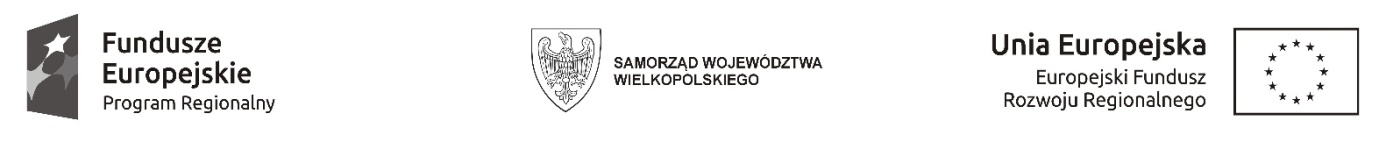 Sfinansowano w ramach reakcji Unii na pandemię COVID-19pakiety nr 14,15FORMULARZ OFERTOWYDostawa odzieży ochronnej i serwet chirurgicznychNazwa wykonawcy..........................................................................................Siedziba wykonawcy ......................................................................................Województwo ............................................. Powiat .......................................Adres internetowy (URL) ...........................................	Poczta elektroniczna (e-mail) ……………………………………..KRS/CEiDG(niepotrzebne skreślić) ……………………………………..NIP .............................................. REGON ................................................Nr telefonu/ fax .......................................................................................Oznaczenie banku i numer konta................................................Osoba wyznaczona do kontaktu w sprawie treści oferty:……………………................................ tel. ..................Osoba wyznaczona do kontaktu w sprawie realizacji zamówienia:........................................ tel. ...............................Wykonawca jest: (niepotrzebne skreślić)- mikroprzedsiębiorstwem  - małym  - średnim przedsiębiorstwem- jednoosobowa działalność gospodarcza- osoba fizyczna nieprowadząca działalności gospodarczej- inny rodzaj ………………………..Uwaga!Mikroprzedsiębiorstwo: przedsiębiorstwo, które zatrudnia mniej niż 10 osób i którego roczny obrót lub roczna suma bilansowa nie przekracza 2 milionów EUR.Małe przedsiębiorstwo: przedsiębiorstwo, które zatrudnia mniej niż 50 osób i którego roczny obrót lub roczna suma bilansowa nie przekracza 10 milionów EUR.Średnie przedsiębiorstwa: przedsiębiorstwa, które nie są mikroprzedsiębiorstwami ani małymi przedsiębiorstwamii które zatrudniają mniej niż 250 osób i których roczny obrót nie przekracza 50 milionów EUR lub roczna suma bilansowa nie przekracza 43 milionów EUR.Pakiet nr …………………..Oferujemy wykonanie zamówienia za następującą cenę:NETTO: ………………………………………..BRUTTO:………………………………………Powierzenie wykonania części zamówienia podwykonawcom (opuszczenie tej części, niewypełnienie jej lub postawienie kreski oznacza, iż wykonawca nie będzie korzystał przy realizacji przedmiotu  zamówienia z podwykonawców).Przewidujemy powierzenie części zamówienia:(wskazać)………………………………………………………………następującym podwykonawcom:(podać firmę)……………………………………………………………….Wartość lub procentowa część zamówienia, jaka zostanie powierzona podwykonawcy lub podwykonawcom: ………………………………….W przypadku zatrudnienia podwykonawców odpowiadamy za ich pracę jak za swoją własną.	Oświadczam, że wypełniłem obowiązki informacyjne przewidziane w art. 13 lub art. 14 RODO) wobec osób fizycznych, od których dane osobowe bezpośrednio lub pośrednio pozyskałem w celu ubiegania się o udzielenie zamówienia publicznego w niniejszym postępowaniu.** W przypadku gdy wykonawca nie przekazuje danych osobowych innych niż bezpośrednio jego dotyczących lub zachodzi wyłączenie stosowania obowiązku informacyjnego, stosownie do art. 13 ust. 4 lub art. 14 ust. 5 RODO treści oświadczenia wykonawca nie składa (usunięcie treści oświadczenia np. przez jego wykreślenie).Oświadczam, że tajemnice przedsiębiorstwa zamieściłem:NIE/TAK (niepotrzebne skreślić)(poniższy zapis wypełnić, jeżeli zaznaczono TAK)Oświadczam, iż tajemnicę przedsiębiorstwa w rozumieniu przepisów o zwalczaniu nieuczciwej konkurencji, które nie mogą być udostępnione innym uczestnikom postępowania -co zostało wykazane zgodnie z zapisami pkt. 19 SWZ stanowią informacje zawarte w wydzielonym pliku oznaczonym nazwą „……………………………….”Podpisano elektronicznie